8 декабря 2022 года МБОУ «Горскинская ООШ» провела семинар для педагогов и заместителей директоров по учебно-воспитательной работе по теме ««Проектно-исследовательская деятельность в образовательном процессе МБОУ «Горскинская ООШ». В семинаре участвовали представители 14 школ Гурьевского муниципального округа.В рамках семинара педагоги посетили 4 мероприятия: • Практические аспекты организации исследовательской деятельности школьников на уроках окружающего мира (фрагмент урока в 1 классе по теме «Хвойные деревья»);• Мастер-класс «От теории к практике»;• Практические аспекты организации исследовательской деятельности школьников на уроках русского языка (фрагмент урока в 6 классе по теме «Качественные прилагательные»);• Исследовательская деятельность в рамках курса внеурочной деятельности «Школа юного поисковика».В завершении семинара Сушенцева Юлия, учащаяся 9 класса, боец поискового отряда «Пламя», провела экскурсию в музее поискового отряда «Пламя».Благодарим коллектив МБОУ «Горскинская ООШ» за проведение семинара на высоком уровне!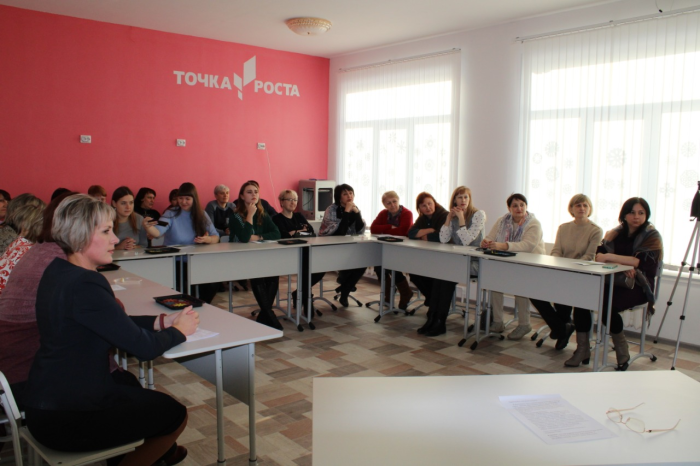 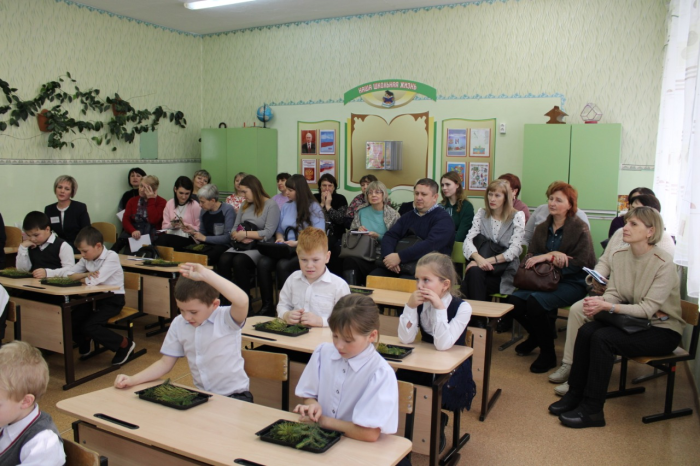 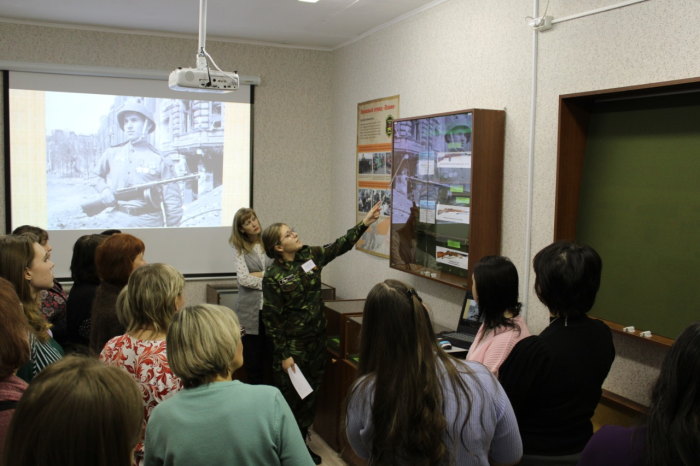 